ISTITUTO OMNICOMPRENSIVO “L. PIRANDELLO”SCUOLA INFANZIA, PRIMARIA, SECONDARIA DI 1° E 2° GRADO VIA ENNA n°  7 -  Tel. e Fax 0922/97043992010 - LAMPEDUSA E LINOSA (AG)C.F. 80006700845      C.M. AGIC81000Ee-mail: AGIC81000E@istruzione.it   AGIC81000E@pec.istruzione.itwww.scuoledilampedusa.gov.it e-mail dirigente lampedusadir@gmail.comPIANO DIDATTICO PERSONALIZZATO per gli alunni stranieriPARTE A	Da compilare a cura del Consiglio di Classe-InterclasseClasse…………	Anno Scolastico………..Coordinatore di classe…………………………….ScuolaPRIMARIA SECONDARIA I GRADO         SECONDARIA II GRADOCognome e nome………………………………………..Luogo e data di nascita………………………...Nazionalità………………………………………..	Lingua……………………………………………Data di ingresso in Italia………………….Scolarità pregressa regolare	□ si	□ noScuole e classi frequentate in Italia ……………………………………………………………………….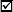 TIPOLOGIA DI BISOGNO EDUCATIVO SPECIALE: indicare conA. alunno NAI (si intendono gli alunni stranieri inseriti per la prima volta nel nostro sistema scolastico nell’anno scolastico in corso e/o in quello precedente)B alunno straniero giunto in Italia nell’ultimo triennio (si intendono gli alunni che hanno superato la prima alfabetizzazione ma ancora non hanno raggiunto quelle competenze  nella lingua italiana tali da poter affrontare le materie di studio )C. alunno straniero che pur essendo in Italia da più anni trova ancora difficoltà nella lingua italiana ed in particolare in quella dello studioD. alunno straniero con età anagrafica non corrispondente alla classe d’inserimento causaritardo scolastico rispetto la normativa italianaripetenzainserito in una classe “inferiore” in accordo con la famiglia-Eventuali altre informazioni che l’insegnante ritiene utile:…………………………………………………………………………………………………………….……………………………………………………………………………………………………………..……………………………………………………………………………………………………………...……………………………………………………………………………………………………………CARATTERISTICHE COMPORTAMENTALI DELL’ALLIEVOOSSERVAZIONI SUL PROCESSO DI APPRENDIMENTO Ha difficoltà nella…VALUTAZIONE DELLE COMPETENZE LINGUISTICHE IN INGRESSO: indicare conNB: La mancata compilazione indica l’assenza assoluta di competenzeSITUAZIONE DI PARTENZA : indicare conFacendo riferimento a	□ test di ingresso □ incontri con il mediatore culturale□osservazioni sistematiche  □prime verifiche	□colloquio con la famigliarisulta la seguente situazione di partenza:L’alunno /a dimostra specifiche capacità e potenzialità nei seguenti ambiti disciplinari (indicare con          :Linguistico- espressivo   □ Logico-matematico  □ Artistico-espressivo    □MusicaleMotorio □Tecnologico e Scientifico □Storico-geograficoL’alunno /a dimostra difficoltà nei seguenti ambiti disciplinari (indicare con √):□Linguistico- espressivo □Logico-matematico □Artistico-espressivo □Musicale □Motorio□Tecnologico e Scientifico □Storico-geograficoDOVUTA  A … indicare contotale mancanza di conoscenza della disciplina□lacune pregresse□scarsa scolarizzazione□mancanza di conoscenza della lingua italiana□scarsa conoscenza della lingua italiana□difficoltà nella “lingua dello studio” altro……………………………………………………………………………ITALIANO	□STORIA	□GEOGRAFIA	□MATEMATICA	□SCIENZE□TECNOLOGIA	□LINGUA STRANIERA 1	□LINGUA STRANIERA 2	□MUSICA□ARTEPer le discipline indicate, compilare la parte B del presente moduloAttività individualizzate e/o di piccolo gruppo con□l’insegnante curricolare□l’insegnante di sostegno (se previsto in classe)Corso di italiano L2 in orario scolastico/extra-scolasticoIntervento mediatore linguisticodoposcuola didattico alunni stranieridoposcuola didattico scuola media/scuola primariarecupero disciplinareattività ricreative pomeridiane scolastichestrutture pomeridiane esterne alla scuola□ altro (indicare)………………………………………………………………………………..DEVONO TENER CONTO DEI LIVELI DI PADRONANZA DELLA LINGUA ITALIANA SECONDO IL QCER (Quadro comune europeo di riferimento per la conoscenza delle lingue).CASI POSSIBILI:Completamente differenziati (situazione di partenza distante dal resto della classe)Ridotti: i contenuti della programmazione di classe vengono quantitativamente proposti in forma ridotta e qualitativamente adattati alla competenza linguistica in modo da proporre un percorso realisticamente sostenibile.Gli stessi programmati per la classe ma ogni docente, nell’ambito della propria disciplina, dovrà selezionare i contenuti individuando i nuclei tematici fondamentali per permettere il raggiungimento degli obiettivi minimi disciplinari indicatiAPPROCCI E STRATEGIEOrganizzare lezioni frontali che utilizzino contemporaneamente più linguaggi comunicativi (es. codice linguistico, iconico..)Utilizzare la classe come risorsa inapprendimenti e attività laboratoriale in piccoli gruppoattività in coppiaattività di tutoring e aiuto tra pariattività di cooperative learningIntrodurre l’attività didattica in modo operativoContestualizzare l’attività didatticaSemplificare il linguaggioFornire spiegazioni individualizzateSemplificare il testoFornire conoscenze per le strategie di studio parole chiave, sottolineatura, osservazione delle immagini           e del titolo,ecc.Semplificare le consegneRispettare i tempi di assimilazione dei contenuti disciplinariGuidare alla comprensione del testo attraverso semplici domande strutturateVerificare la comprensione delle indicazioni ricevute per un compito (consegne)Concedere tempi più lunghi nell’esecuzione di alcuni compitiFornire strumenti compensativiAttuare misure dispensativeAltre proposte che si ritiene si adattino alla specificità dell’alunno (strategie di studio, organizzazione del lavoro, dei compiti)____________________________________________________________________________________________________________________________________________________________________________STUMENTI COMPENSATIVIo       	attenzione ai contenuti piuttosto che alla formao	 Interrogazioni programmateo 	personalizzazione delle prove (parzialmente o completamente differenziate)o   	fornire gli strumenti necessari usati abitualmente dall’alunno/dall’allievo ingrandimenti di consegne, computer e altro)o 	riduzione di richieste e/o tempi più lunghi per lo svolgimento di compiti scrittio 	prove orali in compensazione di prove scrittealtro: ………………………………………………………………………………….tipologie di verifiche quali: prove oggettive (vero-falso; scelta multipla; completamento di frasi  con parole indicate a fondo testo; cloze; collegamento; abbinamento  parola-immagine/testo-    immagine;..)- semplici domande con risposte aperte- compilazione di griglie, schemi, tabelle….; uso di immagini per facilitare la comprensioneLa valutazione per ogni singola disciplina e quella finale di ammissione alla classe successiva sarà coerente con quanto delineato nel PDP e terrà conto :DEL PDP E DEGLI OBIETTIVI DISCIPLINARI INDICATI E RAGGIUNTIDELLE ATTIVITÀ INTEGRATIVE SEGUITE DALL’ALUNNODELLA MOTIVAZIONEDELL’ IMPEGNODEI PROGRESSI IN ITALIANO L2DEI PROGRESSI NELLE DISCIPLINEDELLE POTENZIALITA’ DELL’ALUNNODELLE COMPETENZE ACQUISITEDELLA PREVISIONE DI SVILUPPO LINGUISTICOSulla base del PDP verrà scelta la dicitura più idonea come già indicato nel nostro Protocollo d’Accoglienza	ovvero:“la valutazione non viene espressa in quanto l’alunno è stato inserito il…..e non conosce la lingua italiana”“ La valutazione espressa si riferisce al percorso personale di apprendimento in quanto l’alunno si trova nella prima fase di alfabetizzazione della lingua italiana ”;La valutazione espressa si riferisce al percorso personale di apprendimento in quanto l’alunno si trova ancora nella fase di apprendimento della lingua italiana ”;La valutazione espressa si riferisce al percorso personale di apprendimento in quanto l’alunno si trova nella fase di apprendimento della lingua italiana dello studioIl presente PDP ha carattere transitorio quadrimestrale o annuale e può essere rivisto in qualsiasi momento.Reperibilità del documento: copia inserita nel registro dei verbali (per la secondaria) / nel registro di classe (per la primaria)Aggiornamenti………………………………………………………………………………..PIANO DIDATTICO PERSONALIZZATO per gli alunni StranieriPARTE B IN ACCORDO CON QUANTO  EMERSO E DELINEATO  NELLA PARTE A SI STABILISCE QUANTO SEGUE: OBIETTIVI DISCIPLINARI PREVISTI (MINIMI)…………………………………………………………………………………………………………………………………………………………………………………………………………………………………………………………………………………………………………………………………………………………………………………………………………CONTENUTI:Completamente differenziati (situazione di partenza distante dal resto della classe)Ridotti : i contenuti della programmazione di classe vengono quantitativamente proposti in forma ridotta e qualitativamente adattati alla competenza linguistica in modo da proporre un percorso realisticamente sostenibileGli stessi programmati per la classe ma vengono selezionati i contenuti individuando i nuclei tematici fondamentali per permettere il raggiungimento degli obiettivi minimi disciplinari indicatiNUCLEI TEMATICI PROPOSTI . I CONTENUTI DI CLASSE VENGONO QUANTITATIVAMENTE PROPOSTI IN FORMA RIDOTTA E QUALITATIVAMENTE ADATTATI ALLA COMPETENZA LINGUISTICA DELLO STUDENTE. SI TRATTA DEI SEGUENTI “SAPERI FONDAMENTALI” CHE COSTITUIRANNO IL PUNTO DI ARRIVO DEL PROCESSO DI INSEGNAMENTO-APPRENDIMENTO…………………………………………………………………………………………………………………………………………………………………………………………………………………………………………………………………………………………………………………………………………………………………………………………………………NOTE……………………………………………………………………………………………….…………………………………………………………………………………Da allegare alla PARTE A del PDP e nella programmazione disciplinareLe parti coinvolte si impegnano a rispettare quanto condiviso e concordato, nel presente PDP, per il successo formativo dell'alunno.FIRMA DEI DOCENTIFIRMA DEI GENITORI______________________________________________________FIRMA DELL’ALLIEVO (per la scuola sec. di II gr.)_____________________________________________, lì ___________IL DIRIGENTE SCOLASTICO	                                                                 __________________________________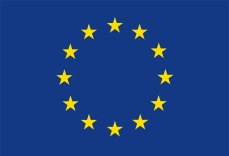 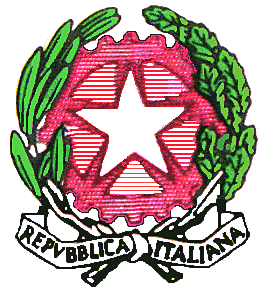 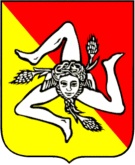 sìnoin parteosservazioniCollaborazione con i pariCollaborazione con gli adultiMotivazione allo studioDisponibilità alle attivitàRispetto delle regoleAutonomia personaleOrganizzazione nel lavoro scolasticoEsecuzione del lavoro domesticoCura del materialeFrequenza regolareCOMPETENZADA	Livello(QUADRO COMUNE EUROPEO DI RIFERIMENTO PER LA CONOSCENZA DELLE LINGUE)DA	Livello(QUADRO COMUNE EUROPEO DI RIFERIMENTO PER LA CONOSCENZA DELLE LINGUE)DA	Livello(QUADRO COMUNE EUROPEO DI RIFERIMENTO PER LA CONOSCENZA DELLE LINGUE)DA	Livello(QUADRO COMUNE EUROPEO DI RIFERIMENTO PER LA CONOSCENZA DELLE LINGUE)DA	Livello(QUADRO COMUNE EUROPEO DI RIFERIMENTO PER LA CONOSCENZA DELLE LINGUE)DA	Livello(QUADRO COMUNE EUROPEO DI RIFERIMENTO PER LA CONOSCENZA DELLE LINGUE)COMPETENZAA 1   A 2B 1B 2C 1   C 2COMPRENSIONE ORALE□     □□□□      □COMPRENSIONE SCRITTA□      □□□□      □INTERAZIONE ORALE□      □□□□      □PRODUZIONE ORALE□      □□□□      □PRODUZIONE SCRITTA□      □□□□      □COGNOME E NOMEDISCIPLINAFIRMA